​كلية التربية بالزلفي تفتتح برنامج تعليم اللغة الإنجليزية متعدد المستوياتاستشعاراً من الكلية لدورها تجاه المجتمع وخدمته ، افتتحت كلية التربية بالزلفي ممثلة بقسم اللغة الإنجليزية بالتعاون مع عماد خدمة المجتمع والتعليم المستمر برنامج تعليم اللغة الإنجليزية متعدد المستويات ​والذي يستمر لمدة ستة أشهر، وقد شهد إقبالاً واسعاً من المجتمع في التسجيل به ، وتأمل الكلية أن يكون لذلك البرنامج دور هام في تعليم اللغة الإنجليزية والتدريب عليها في كافة المستويات .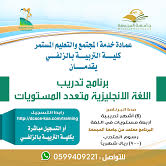 